Выполнить контрольную работу «Среды обитания живых организмов». Работу можно распечатать, ответить в ней на вопросы и сфотографировать. Если нет возможности, отвечаем в тетради и делаем фото. Фотографии работ присылать на почту abatski@mail.ruКонтрольная работа по теме «Среды обитания»  1.В водной среде достаточно:А. Света и кислорода Б. Кислорода и воды В. воды и пищи Г. Воды и тепла2. Обитателем какой среды является человек:1. Организменной 2. Наземно-воздушная 3. Почвенная 4. Водная3. Раньше всего была заселена живыми организмами.1. Водная среда 2. Почвенная среда 3.Наземно-воздушная 4. Организменная4. Обитателем какой среды является акула:1. Наземно-воздушная 2. Почвенная 3. Водная 4. Тела других организмов5.Значительные перепады температуры характерны для:1. почвенной среды 2. наземно-воздушной среды3. организменной среды 4. водной среды.6. Имеют вытянутое обтекаемое тело и сильные мышцы – приспособления для быстрого плавания – это обитатели сообщества:1. Сообщества поверхности воды 2. Сообщество толщи воды3. донное сообщество 4. глубоководное сообщество7. У многих животных, обитающих в почве, плохо развито:1. Зрение 2. Обоняние 3. Слух 4. Вкус.8. Выберите три ответа из шести. Какие условия характерны для наземно-воздушной среды.1.Кислорода достаточно2.Света не хватает3. Воды избыточно4. Изменения температуры значительные5. Изменения температуры незначительные6. Света достаточно9. Какие утверждения верны1. Летучие мыши населяют наземно-воздушную среду обитания.2. У крота плоские передние лапы с большими когтями, так как он живет в почве.3. Большинство насекомых занимает водную среду обитания.4. Различают 2 среды обитания: наземно-воздушную и водную.5. Дельфин и акула имеют внешнее сходство, потому что населяют одну и ту же среду обитания.6. Ноги животных в водной среде приспособлены к бегу, прыжкам.7. Организменная среда -это среда жизни животных -паразитов.8. Чтобы легче было передвигаться в толще воды, большинство рыб имеют легкие.10. Соотнесите живые организмы с характером их взаимоотношений с другими живыми организмами. Ответы впишите в приведенную ниже таблицу.ЖИВЫЕ ОРГАНИЗМЫ ХАРАКТЕР ВЗАИМООТНОШЕНИЙГельминты А. ПаразитыТрутовик Б. СимбионтыПоберезовикМолочные бактерииКлещиВши11. Подпишите рисунки. Подпишите названия сред обитания, где это животное живет.1.  2.  3.  4.  5.  6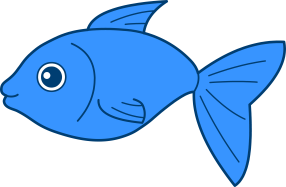 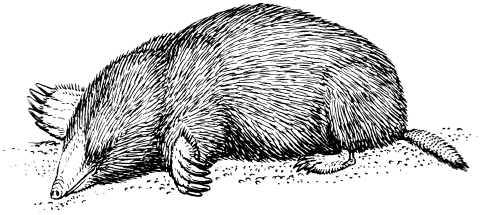 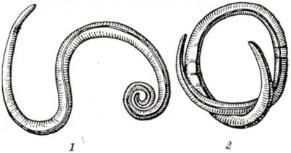 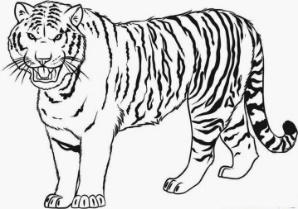 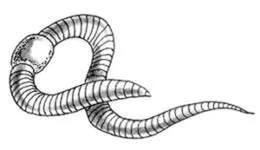 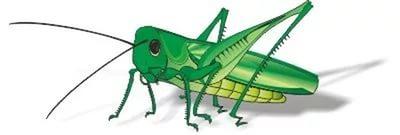 12. Прочти текст и ответь на вопросы.Текст:Среда обитания характеризуется тем, что она плотная. В ней обитатели находят воздух, воду. А вот свет сюда почти не проникает. Поэтому животные обычно имеют маленькие глаза или вовсе лишены органов зрения. Выручают их в жизни обоняние и осязание.Вопросы.1.Как называется эта среда обитания?2.Каких животных, живущих в этой среде, ты знаешь? Назови их. (не менее 3 примеров)13. Вставить в текст пропущенные слова:Часть природы, в которой обитают живые организмы, называется - __________(А). Дельфин обитает в __________(Б) среде. Водная среда обитания характеризуется __________(В) плотностью; давление повышается с увеличением __________(Г) . Колебания температур __________(Д) . Для водной среды характерен недостаток ______ и ________(Е) .Ответы: среда обитания; водной; высокой; глубины; небольшие; света и кислорода.123456АБВГДЕ